Answers from lesson 4  (subtract crossing 10)Stepping stone activity13 – 5 = 8         Main activity Year 1 Maths
Steppingstone activity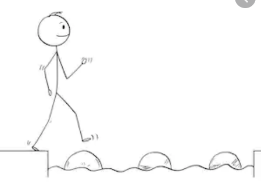 Lesson 5
LO: To understand the value of tens and ones in 2-digit numbers
Steps to success:ModelYear 1 Maths
Main activity  Complete at least 2 tasks, more if you can.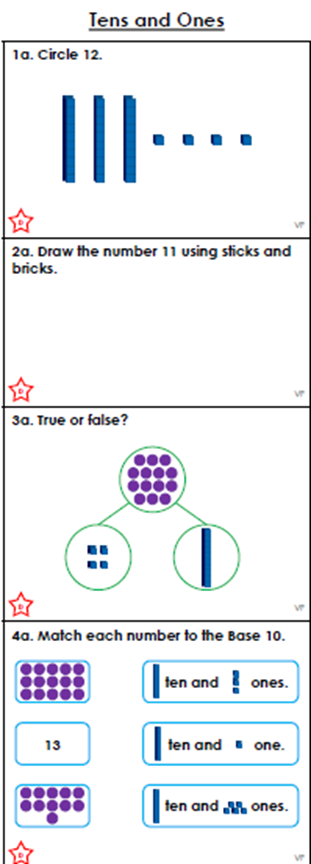 Task 1Task 212-3=910-1=910-2=810-5=5Task 3Task 4Partitioning the 7 into 6 and 1 is useful as Rosie can subtract the 6 to make 10 then subtract the 1. If you partition 16 into 7 and 9, you can subtract 7.17 − 5 > 12 − 514 − 4 = 18 − 811 − 7 < 11 − 4Draw the dienes in the missing boxes.When you have finished you could cut out each box to make number cards.Muddle up the number cards then put them in order again.Hide a card – which one is missing?1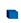 2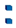 345678910111213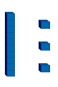 14151617181920Task 1Task 2Task 3Task 4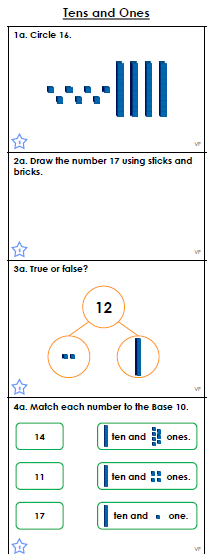 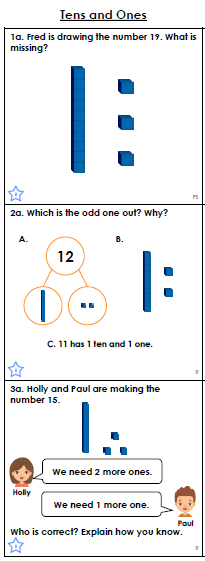 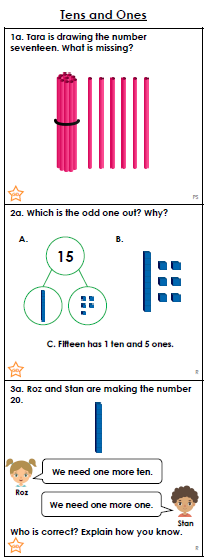 